AdventVorbereitung auf die Ankunft Jesu
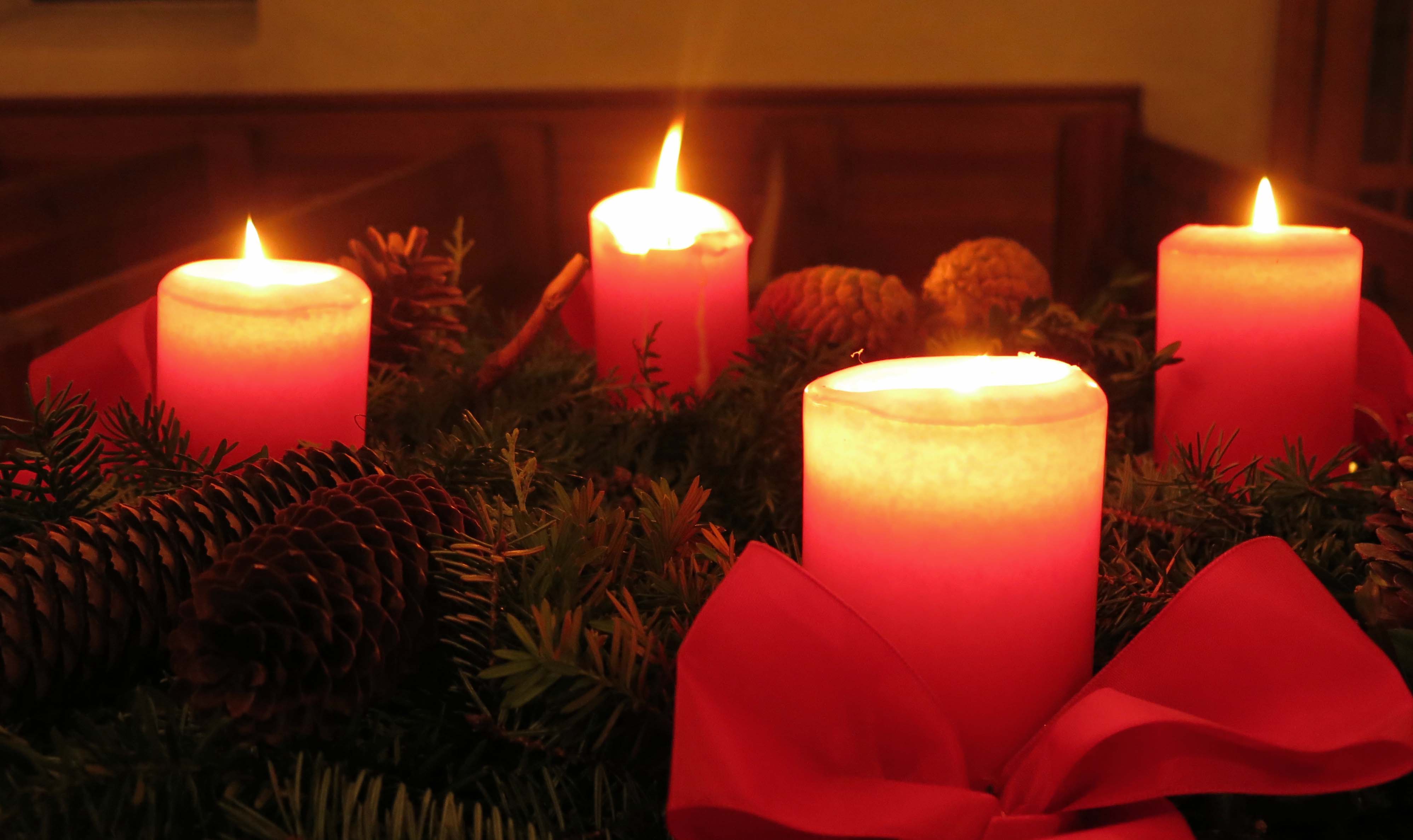 AdventskalenderJeden Sonntag eine weitere Kerze anzündenWeihnachtsgebäckWeihnachtenGeburt Jesu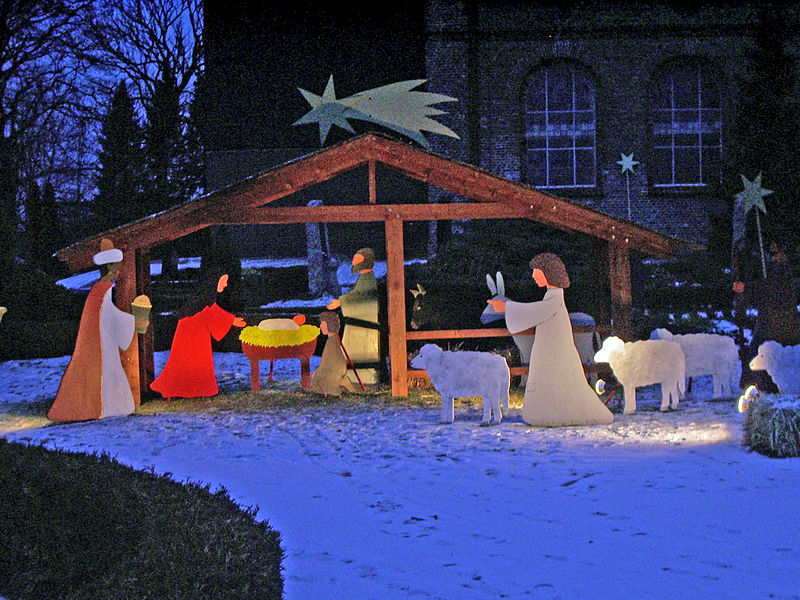 Weihnachtsbaum schmückenWeihnachtsgeschenkeWeihnachtslieder singenChristmette besuchenEpiphanias 
(Hl. Drei könige)Die Weisen aus dem Morgenland verehren das neugeboren Kind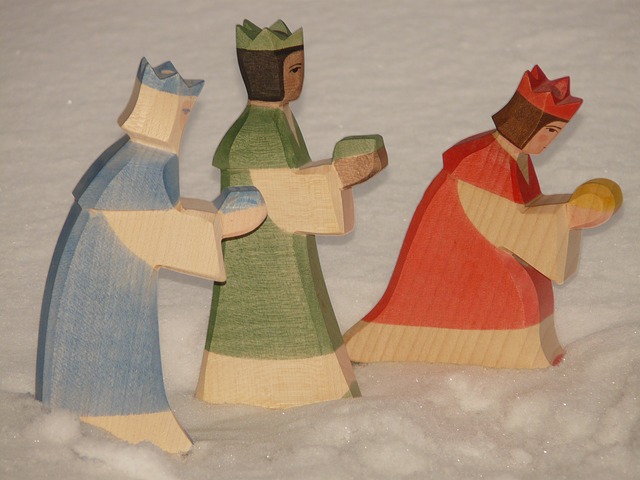 Sternsinger ziehen durch die Straßen und bringen den Menschen einen Segen für das neue JahrKarfreitagJesus wird gekreuzigt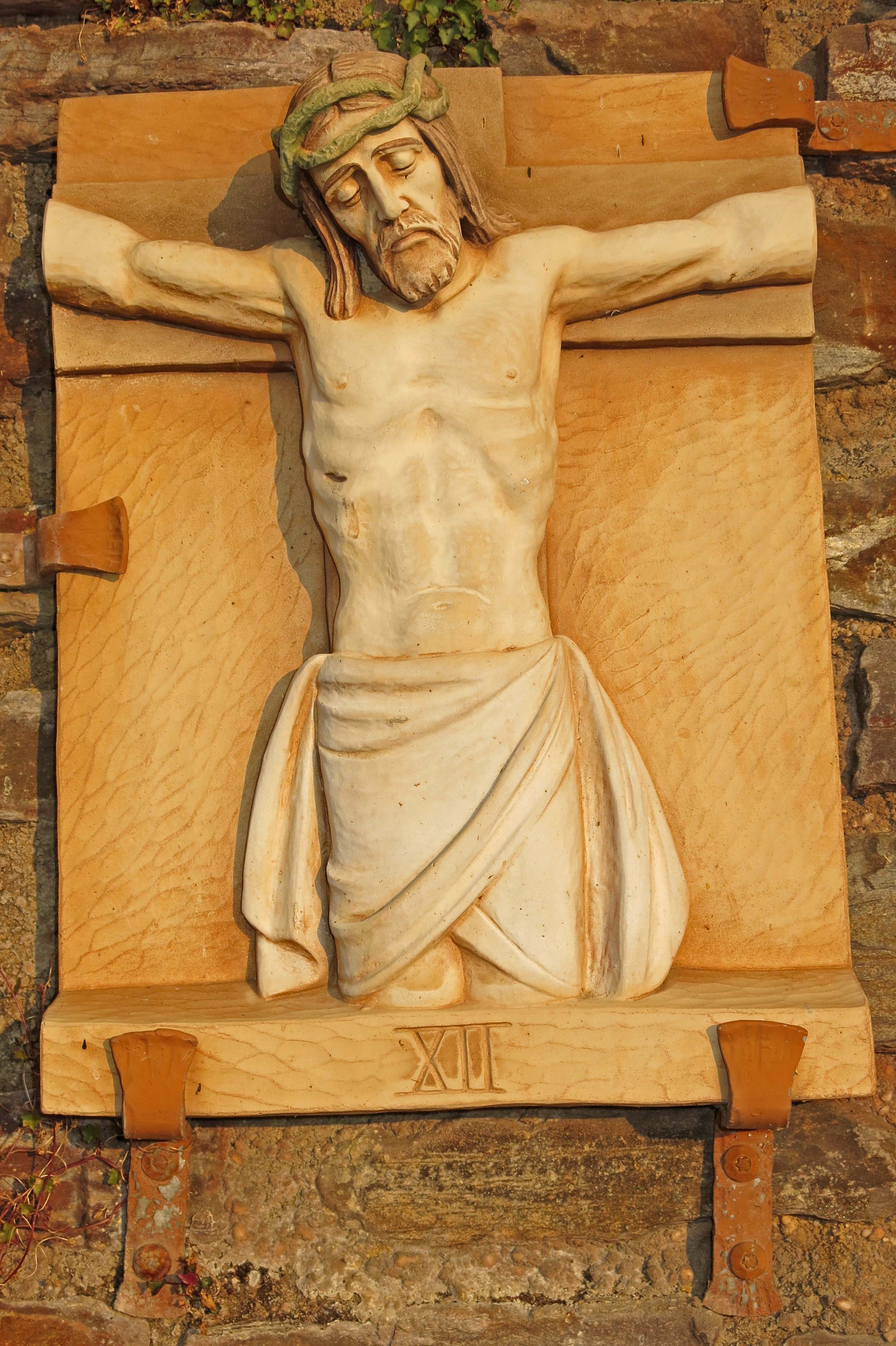 Es wird kein Fleisch gegessenOsternAuferstehung Jesu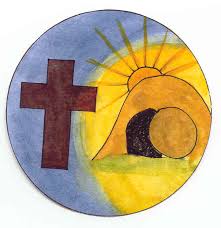 Ostereier bemalenOsternest suchenGeschenkeOsterspaziergangHimmelfahrtJesus kehrt zu seinem Vater zurück (Himmel).
Er ist jetzt für alle Menschen da.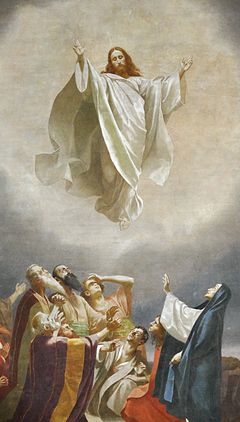 Häufig gibt es „Gottesdienste im Grünen“PfingstenDie Jünger erhalten den Heiligen Geist. 
Dieser Tag wird auch als Geburtstag der Kirche gefeiert.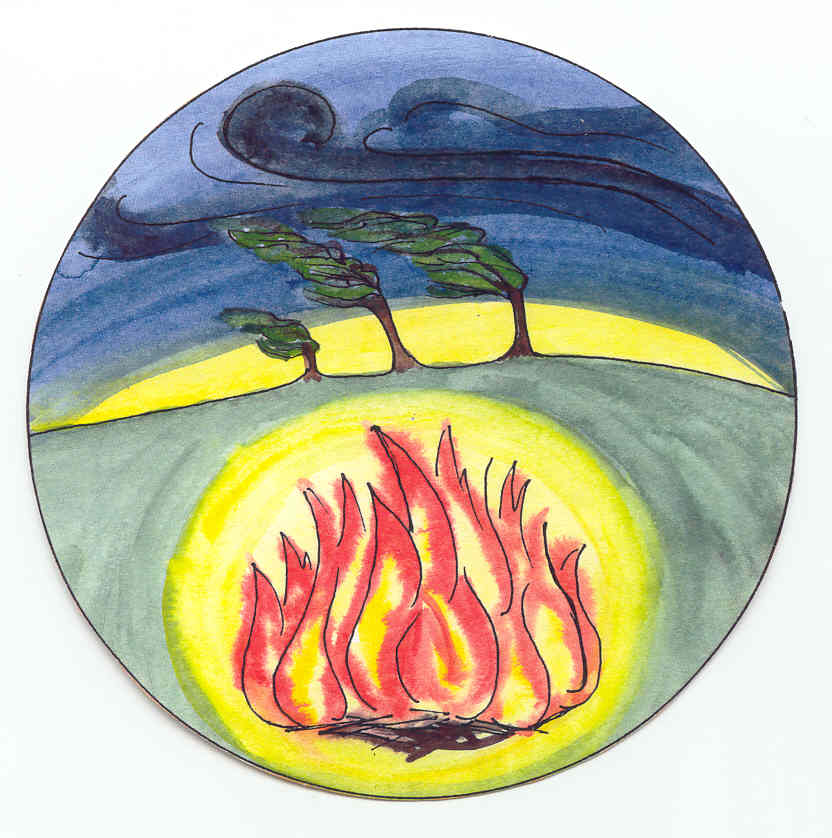 Zu diesem Fest haben sich keine Bräuche entwickelt.Oft gibt es in den Städten und Gemeinden Märkte oder Volksfeste.ErntedankDank an Gott für die Ernte und die tägliche Nahrung.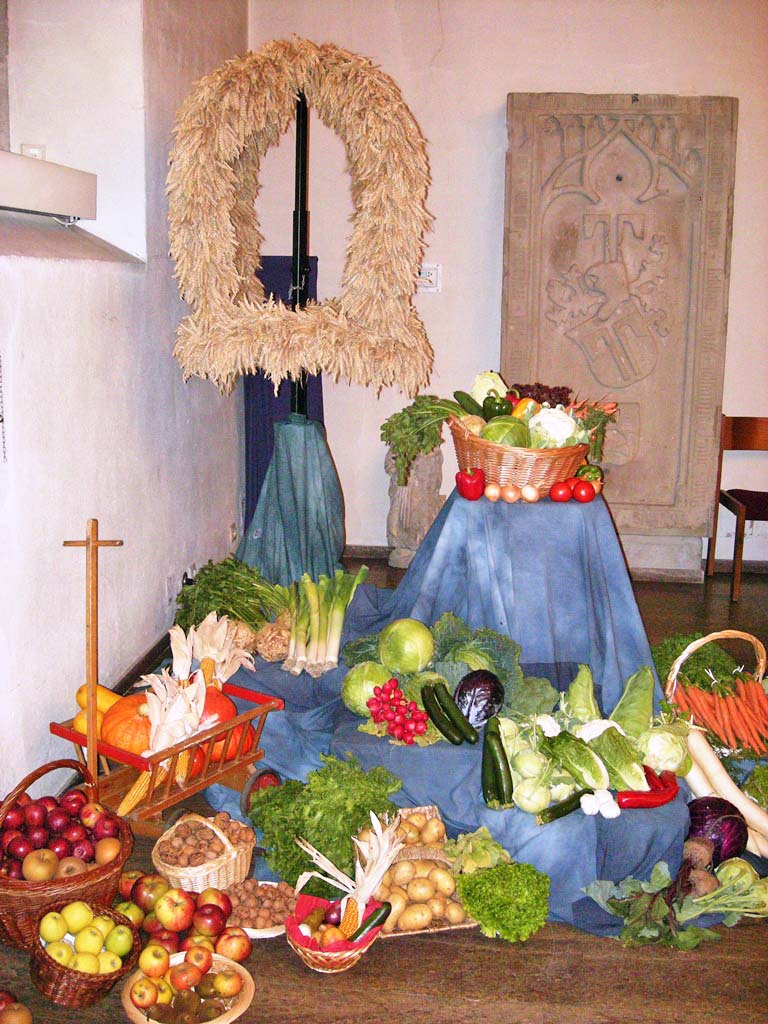 Es werden zuvor Lebensmittel in die Kirche gebracht, die zum Schmücken des Altars verwendet werden. Diese werden anschließend gespendet.